Unpleasant Experience Calendar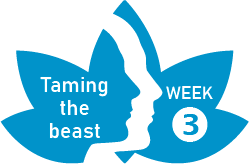 Be aware of the experience as it happensFocus your attention by use of these questions:DAYEXPERIENCEHOW DID YOUR BODY FEEL?WHAT THOUGHTS AND FEELINGS?e.g Waiting in a queue.Agitated and tense.Want to get to the front and on to the next activity. Angry and bored.123456